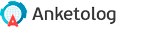 Анкета для родителей " Оценка качества деятельности ДО «Толағай" 1. Баланың қызығушылықтарын қанағаттандыруға мүмкіндік беретін дамытушы ойыншықтармен, ойын жабдықтарымен жабдықталуы \ Оснащение развивающими игрушками, игровым оборудованием, позволяющим удовлетворить интересы ребенка  (Множественный выбор)Ответов: 50 (100%), затруднились ответить: 0 (0%), пропусков: 0 (0%)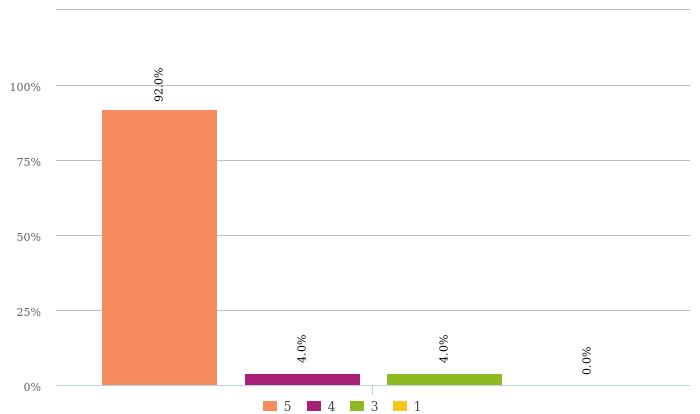 Порядок выбора: 1 местоПорядок выбора: 2 местоПорядок выбора: 3 местоПорядок выбора: 4 место2. Балалардың белсенді ойынына ыңғайлы заманауи және әртүрлі  жабдықтармен жеткілікті  жабдықталған ойын алаңы \ Участок оснащен современным и разнообразным оборудованием, обеспечивающим оптимальную двигательную активность детей (Множественный выбор)Ответов: 50 (100%), затруднились ответить: 0 (0%), пропусков: 0 (0%)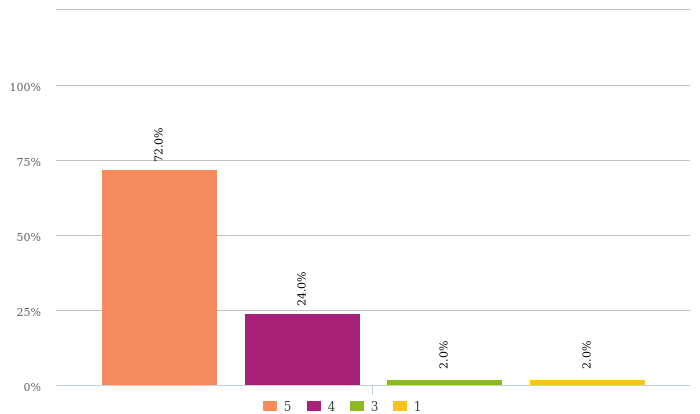 Порядок выбора: 1 местоПорядок выбора: 2 местоПорядок выбора: 3 местоПорядок выбора: 4 место3. Баланың физикалық дамуы  мен денсаулығын нығайту үшін жағдайлар жасалған \ Созданы условия для физического развития и укрепления здоровья ребенка (Множественный выбор)Ответов: 47 (94%), затруднились ответить: 0 (0%), пропусков: 3 (6%)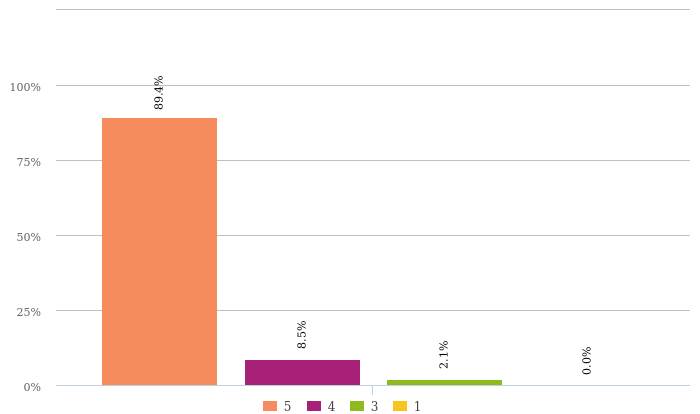 Порядок выбора: 1 местоПорядок выбора: 2 местоПорядок выбора: 3 местоПорядок выбора: 4 место4. Техникалық құралдармен жабдықталған \ Оснащена техническим оборудованием (телевизорами, мультимедийными устройствами, музыкальными центрами, компьютерами, др. техникой) (Множественный выбор)Ответов: 47 (94%), затруднились ответить: 0 (0%), пропусков: 3 (6%)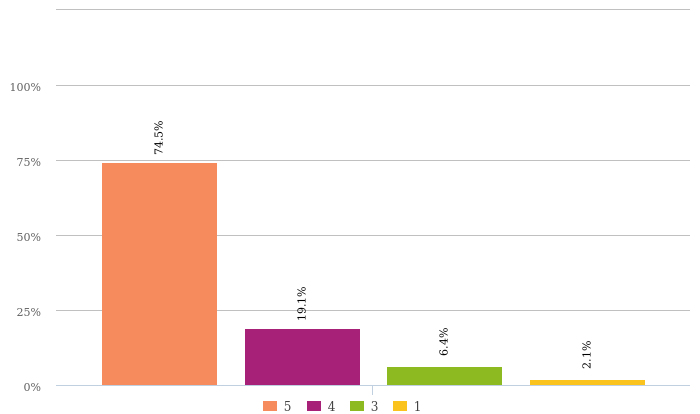 Порядок выбора: 1 местоПорядок выбора: 2 местоПорядок выбора: 3 местоПорядок выбора: 4 место5. Әр балаға жайлы және қауіпсіз жағдай жасалған \ Созданы комфортные и безопасные условия для каждого ребенка (Множественный выбор)Ответов: 46 (92%), затруднились ответить: 0 (0%), пропусков: 4 (8%)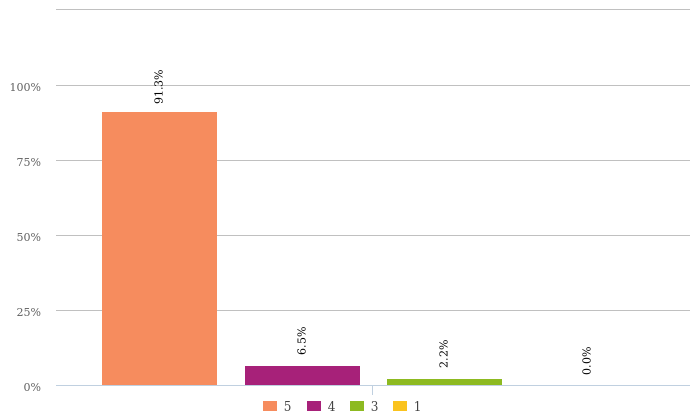 Порядок выбора: 1 местоПорядок выбора: 2 местоПорядок выбора: 3 местоПорядок выбора: 4 место6. Мектепке дейінгі ұйымдағы баланың өмірі туралы толық ақпарат қолжетімді \ Доступна полная информация о жизнедеятельности ребенка в ДО (Множественный выбор)Ответов: 48 (96%), затруднились ответить: 0 (0%), пропусков: 2 (4%)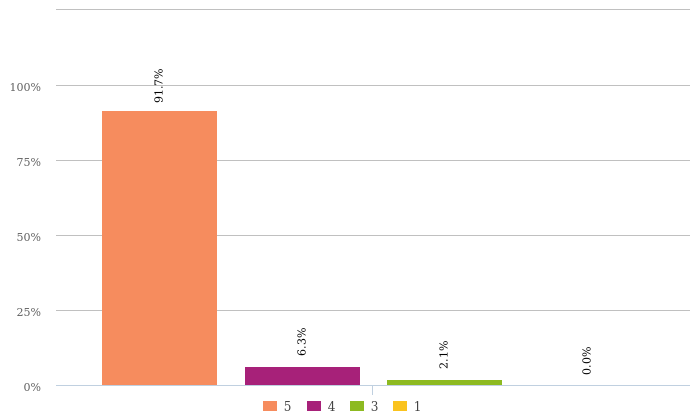 Порядок выбора: 1 местоПорядок выбора: 2 местоПорядок выбора: 3 местоПорядок выбора: 4 место7. Тәрбиешілер балаларды тәрбиелеу мәселелері бойынша консультациялық көмек көрсетеді \ Воспитатели предоставляют консультационную помощь в вопросах воспитания детей (Множественный выбор)Ответов: 47 (94%), затруднились ответить: 0 (0%), пропусков: 3 (6%)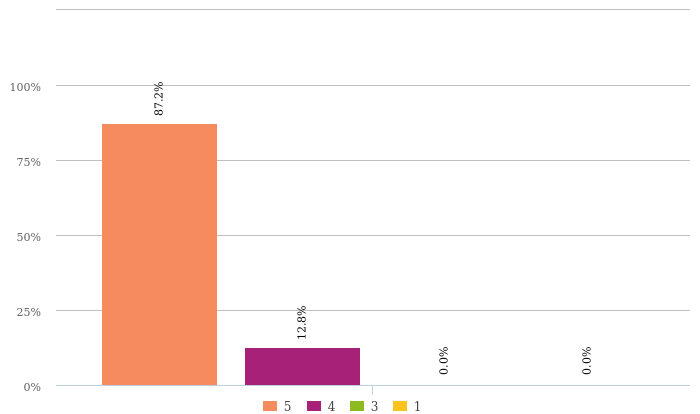 Порядок выбора: 1 местоПорядок выбора: 2 местоПорядок выбора: 3 местоПорядок выбора: 4 место8. Балабақша  тәрбиешілері мен қызметкерлері әрқашан сыпайы және мейірімді \ Педагоги и персонал детского сада всегда вежливые и доброжелательные (Множественный выбор)Ответов: 48 (96%), затруднились ответить: 0 (0%), пропусков: 2 (4%)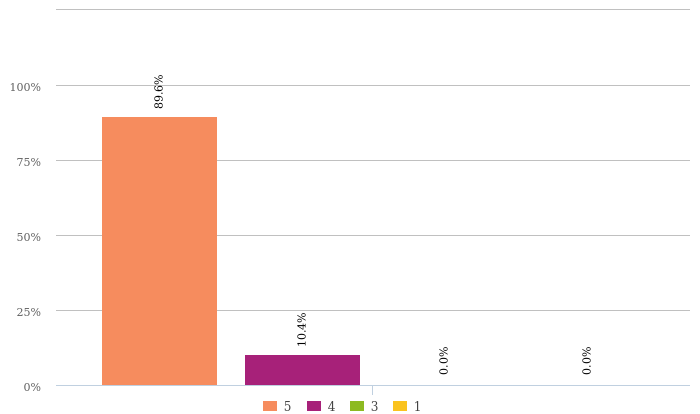 Порядок выбора: 1 местоПорядок выбора: 2 местоПорядок выбора: 3 местоПорядок выбора: 4 место9. Баланың қабілеттерін ашуға, оның танымдық қызығушылықтарын мен орынды қажеттіліктерін қанағаттандыруға барлық жағдай жасалған \ Созданы все условия для раскрытия способностей ребенка, удовлетворения его познавательных интересов и разумных потребностей (Множественный выбор)Ответов: 48 (96%), затруднились ответить: 0 (0%), пропусков: 2 (4%)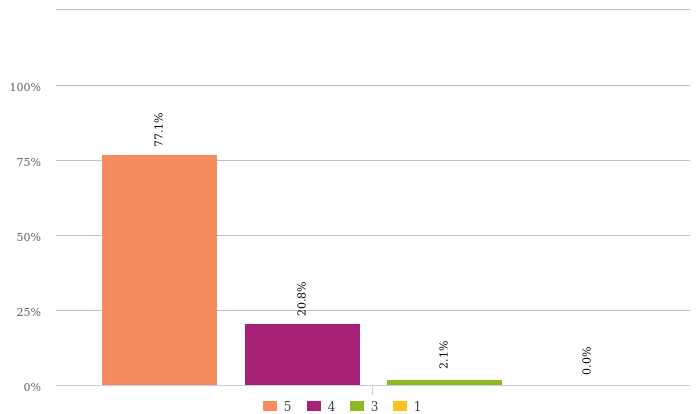 Порядок выбора: 1 местоПорядок выбора: 2 местоПорядок выбора: 3 местоПорядок выбора: 4 место10. Жұмыс режимі баланың толық дамуы үшін оңтайлы және ата-аналар үшін ыңғайлы \ Режим работы оптимален для полноценного развития ребенка и удобен для роодителей (Множественный выбор)Ответов: 48 (96%), затруднились ответить: 0 (0%), пропусков: 2 (4%)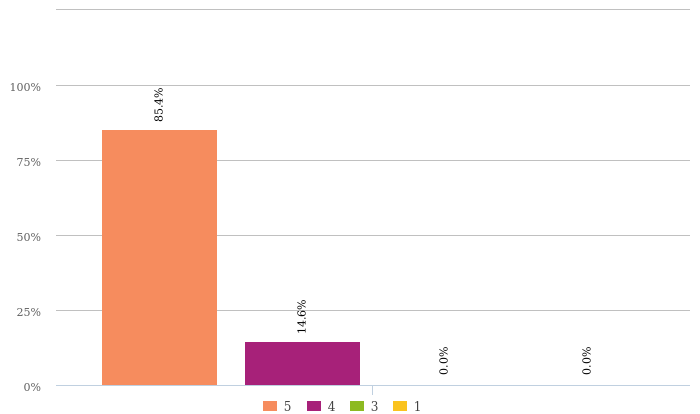 Порядок выбора: 1 местоПорядок выбора: 2 местоПорядок выбора: 3 местоПорядок выбора: 4 место11. Бала жасына сәйкес қажетті білім мен дағдыларды меңгерді \ Ребенок приобрел соответствующие возрасту необходимые знания и умения (Множественный выбор)Ответов: 46 (92%), затруднились ответить: 0 (0%), пропусков: 4 (8%)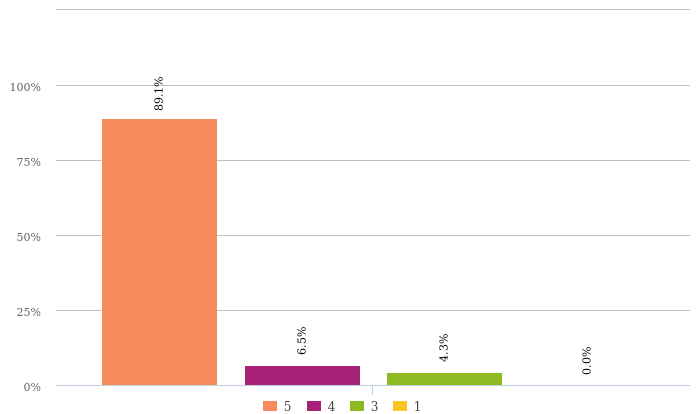 Порядок выбора: 1 местоПорядок выбора: 2 местоПорядок выбора: 3 местоПорядок выбора: 4 место12. Баланың дамуында айтарлықтай ілгерілеуді байқаймын \ Вижу заметный прогресс в развитии ребенка (Множественный выбор)Ответов: 46 (92%), затруднились ответить: 0 (0%), пропусков: 4 (8%)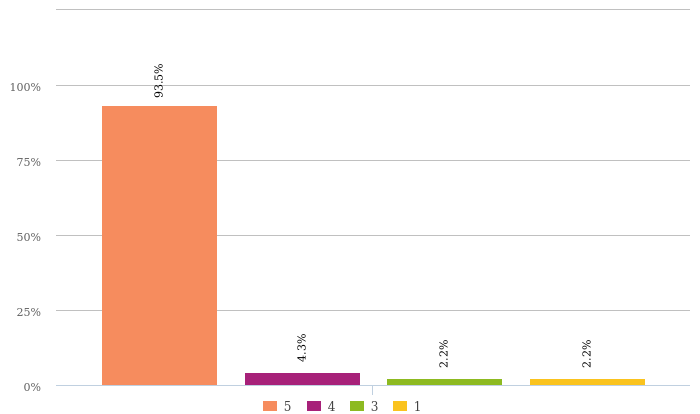 Порядок выбора: 1 местоПорядок выбора: 2 местоПорядок выбора: 3 местоПорядок выбора: 4 место13. Бала балабақшаға қуана барады, өзін жайлы сезінеді \ Ребенок ходит в детский сад с удовольствием, чувствует себя комфортно (Множественный выбор)Ответов: 47 (94%), затруднились ответить: 0 (0%), пропусков: 3 (6%)Порядок выбора: 1 местоПорядок выбора: 2 местоПорядок выбора: 3 местоПорядок выбора: 4 местоВариантыКоличество ответовПроценты54692,00%424,00%324,00%100,00%ВариантыКоличество ответовПроценты54590,00%436,00%324,00%100,00%ВариантыКоличество ответовПроценты512,00%400,00%300,00%100,00%ВариантыКоличество ответовПроценты500,00%400,00%300,00%100,00%ВариантыКоличество ответовПроценты500,00%400,00%300,00%100,00%ВариантыКоличество ответовПроценты53672,00%41224,00%312,00%112,00%ВариантыКоличество ответовПроценты53570,00%41326,00%312,00%112,00%ВариантыКоличество ответовПроценты512,00%400,00%300,00%100,00%ВариантыКоличество ответовПроценты500,00%400,00%300,00%100,00%ВариантыКоличество ответовПроценты500,00%400,00%300,00%100,00%ВариантыКоличество ответовПроценты54289,40%448,50%312,10%100,00%ВариантыКоличество ответовПроценты54187,23%4510,64%300,00%112,13%ВариантыКоличество ответовПроценты512,13%400,00%312,13%100,00%ВариантыКоличество ответовПроценты500,00%400,00%300,00%100,00%ВариантыКоличество ответовПроценты500,00%400,00%300,00%100,00%ВариантыКоличество ответовПроценты53574,50%4919,10%336,40%112,10%ВариантыКоличество ответовПроценты53676,60%4714,89%336,38%100,00%ВариантыКоличество ответовПроценты500,00%424,26%300,00%112,13%ВариантыКоличество ответовПроценты500,00%400,00%300,00%100,00%ВариантыКоличество ответовПроценты500,00%400,00%300,00%100,00%ВариантыКоличество ответовПроценты54291,30%436,50%312,20%100,00%ВариантыКоличество ответовПроценты54291,30%436,52%312,17%100,00%ВариантыКоличество ответовПроценты500,00%400,00%300,00%100,00%ВариантыКоличество ответовПроценты500,00%400,00%300,00%100,00%ВариантыКоличество ответовПроценты500,00%400,00%300,00%100,00%ВариантыКоличество ответовПроценты54491,70%436,30%312,10%100,00%ВариантыКоличество ответовПроценты54491,67%436,25%312,08%100,00%ВариантыКоличество ответовПроценты500,00%400,00%300,00%100,00%ВариантыКоличество ответовПроценты500,00%400,00%300,00%100,00%ВариантыКоличество ответовПроценты500,00%400,00%300,00%100,00%ВариантыКоличество ответовПроценты54187,20%4612,80%300,00%100,00%ВариантыКоличество ответовПроценты54391,49%448,51%300,00%100,00%ВариантыКоличество ответовПроценты500,00%412,13%300,00%100,00%ВариантыКоличество ответовПроценты500,00%412,13%300,00%100,00%ВариантыКоличество ответовПроценты500,00%400,00%300,00%100,00%ВариантыКоличество ответовПроценты54389,60%4510,40%300,00%100,00%ВариантыКоличество ответовПроценты54287,50%4612,50%300,00%100,00%ВариантыКоличество ответовПроценты512,08%400,00%300,00%100,00%ВариантыКоличество ответовПроценты500,00%400,00%300,00%100,00%ВариантыКоличество ответовПроценты500,00%400,00%300,00%100,00%ВариантыКоличество ответовПроценты53777,10%41020,80%312,10%100,00%ВариантыКоличество ответовПроценты53777,08%4918,75%324,17%100,00%ВариантыКоличество ответовПроценты500,00%412,08%300,00%100,00%ВариантыКоличество ответовПроценты500,00%400,00%300,00%100,00%ВариантыКоличество ответовПроценты500,00%400,00%300,00%100,00%ВариантыКоличество ответовПроценты54185,40%4714,60%300,00%100,00%ВариантыКоличество ответовПроценты53981,25%4816,67%312,08%100,00%ВариантыКоличество ответовПроценты536,25%424,17%300,00%100,00%ВариантыКоличество ответовПроценты500,00%400,00%300,00%100,00%ВариантыКоличество ответовПроценты500,00%400,00%300,00%100,00%ВариантыКоличество ответовПроценты54189,10%436,50%324,30%100,00%ВариантыКоличество ответовПроценты54189,13%436,52%324,35%100,00%ВариантыКоличество ответовПроценты500,00%400,00%300,00%100,00%ВариантыКоличество ответовПроценты500,00%400,00%300,00%100,00%ВариантыКоличество ответовПроценты500,00%400,00%300,00%100,00%ВариантыКоличество ответовПроценты54393,50%424,30%312,20%112,20%ВариантыКоличество ответовПроценты54189,13%424,35%324,35%112,17%ВариантыКоличество ответовПроценты512,17%400,00%300,00%100,00%ВариантыКоличество ответовПроценты500,00%400,00%300,00%100,00%ВариантыКоличество ответовПроценты500,00%400,00%300,00%100,00%ВариантыКоличество ответовПроценты54187,20%4612,80%300,00%100,00%ВариантыКоличество ответовПроценты54085,11%4714,89%300,00%100,00%ВариантыКоличество ответовПроценты512,13%400,00%300,00%100,00%ВариантыКоличество ответовПроценты500,00%400,00%300,00%100,00%ВариантыКоличество ответовПроценты500,00%400,00%300,00%100,00%